Anmeldung für die Handelsakademie für BerufstätigeFamilienname:		....................................................................................Vorname:			.................................................................. □ M   □ W*)Vornamen: Vater ...................................  Mutter ..........................................SV-Nr. ......................................  Geboren am: ...............................................Geburtsort: ............................................. Geburtsland: ..................................Muttersprache ................................... Rel.-Bekenntnis: .................................PLZ:	  .................   Ort: ..................................................................................Straße:	......................................................................................................Telefonnummer:	.............................................................................................*)Telefonnummern Eltern: ..............................................................................e-mail:		......................................................................Staatsbürgerschaft:	□ Österreich
□ Sonstige: ..........................................Bisherige Schullaufbahn:	....	Jahre	.........................................................					....	Jahre	.........................................................					....	Jahre	.........................................................					....	Jahre	.........................................................Abgeschlossene Berufsausbildung als: ..........................................................Bitte senden Sie uns auch alle relevanten Zeugnisse mit, um eventuelle Anrechnungen berücksichtigen zu können.Wels, am ..........................			................................................................................Unterschrift v. Eigen- bzw. Erziehungsberechtigten*) bei minderjährigen SchülernVon der Schule auszufüllen!!!!Einstieg:		.... Semester	□ Wintersemester	□  Sommersemester
							(September)			(Februar)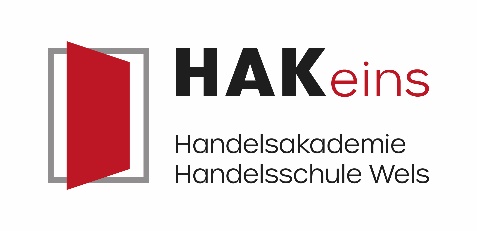 Stelzhamerstraße 20, 4600 WelsTel.Nr. 07242 / 45 5 76         FAX: DW 10e-mail: office@hak1wels.at    www.hak1wels.atEintrittsjahr in die Volksschule (JJJJ)  ..................